◆ 교회 소식 ◆1. 2024년도 표어: “평안하여 든든히 서 가는 교회” (사도행전 9:31)2. 2024년도 임직식: 1/7(일) 예정이었던 임직식은 2/10(일)로 조정되었습니다. 3. 신년 당회: 1/21(일) 신년 1/4분기 당회가 새가족실/도서실에서 pm12:30에                있습니다.   4. ‘바나바 교육’ 신청: 새가족 환영과 정착을 위한 바나바 교육 과정(8주 코스) 1기생                신청을 받습니다.  5. 교우&목회자 소식: *정수경 집사-생일(친교 봉헌) *브랜든 부덴스 목사 (Rev.                Brandon Budenz)- 협동목사로 임명 (영어 회중) -약력: 미네소타대학,                델라웨어 대학원, 횃불신학대학원 졸업. 지난 20년간 미국과 한국                명성교회 등 많은 교회 목회자로 활동 경력. ◆ 기도 제목 ◆* 매일 밤 9시는 처소에서 중보기도 시간입니다.1.	교회를 위하여        	1) 	목회자와 당회원들 및 직제 사역자들의 성령충만을 위해, 사역 활성화를 위해    	2) 	새로 오는 3040세대의 교회정착을 위해 5060세대들이 영적 훈련에          열심을 낼 수 있도록 – 자녀 &손자녀 모든 세대가 함께 예배 드리는 교회되도록  2. 	교우들을 위하여    	1) 	치유와 회복을 위하여, 환우들과 시험에 든 이들의 영적 회복을 위해    	2) 	교우들의 사업과 직장에 안정과 경제 회복, 신분 안정을 위해    	3) 	환우 – 김정선, 론 데이비스(손은옥), 박정자, 신희준, 유정임,                                     윌리엄 풀러 (하소라)                           3. 	당회원, 교역자, 목자, 팀장 등 교회 섬김의 리더들과 사역을 위하여   	말씀과 성령으로 사랑이 충만한 섬김을 위하여, 예배와 사역의 회복을 위해4. 	영혼 구원 사역 (전도와 선교를 위하여)     1) 	리하이 한인들과 주민들이 돌이켜 하나님께 돌아오도록 	     2) 	전 교인이 전도와 선교에 참여하도록  	3)	후원 선교지: (1) 온두라스(권영갑, 박희성) (2) 니카라과 (김향자/이창희)         (3) 북한 지하 교회 성도들-서울 탈북민 1907교회 (김성근 목사) 5. 	세계 평화와 미국의 영적 회복 및 한반도 복음화 통일을 위하여    	1) 	리하이벨리, 펜실베냐, 미국 영적회복을 위해, 러-우크 & 이스라엘 전쟁 종식    	3) 	북한 땅에 복음과 교회가 회복되고 한반도가 복음안에 남북이 하나되도록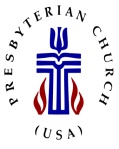 교회 창립 1978.8.20리하이 벨리 한인 교회Korean Church of Lehigh Valley평안 위에 든든히 서는 교회 “교회가 평안하여 든든히 서 가고 주를 경외함과 성령의 위로로 진행하여 수가 더 많아지니라”(사도행전 9:31) 2024년  1월  14일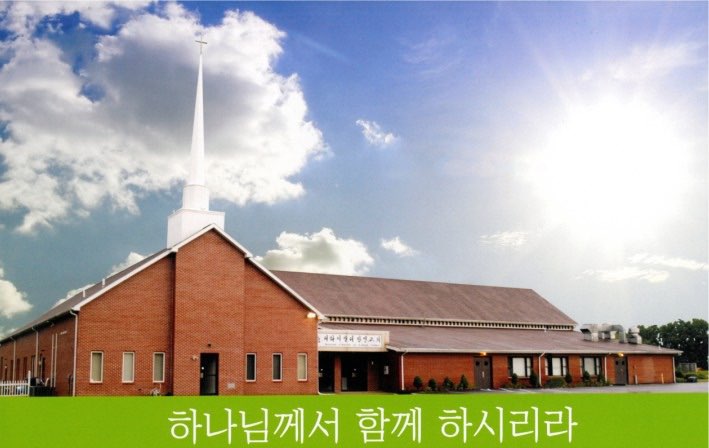 1987 Schadt Avenue, Whitehall, PA 18052Phone Number: (610) 799-1987Email: officekclv@gmail.comWebsite: www.kclv.orgFacebook: kclv lehighvalley담임목사: 조무제 Senior Pastor. Rev. Cho.◆ 예 배 안 내 ◆ - 제47권 2호 –주일 예배 ◆하나님은 영이시니 예배하는 자가 신령과 진정으로 예배할 지니라오전10시 30분                                                                 인도: 조무제 목사※ 표는 일어서 주시기 바랍니다. (You may stand up)◆ 수요 저녁 예배 ◆     1/17 (수) 7:30pm @본당                                              인도: 조무제 목사다음 주일예배 (1/21) “평안 위에 든든히 서 가는 교회” (사도행전 9:26~31)         【새벽기도 아침 예배 본문 & 성경통독, 암송구절, 기도 제목】【예 배   위 원】환영합니다!  Welcome to Korean Church of Lehigh Valley!* 예배에 참여하신 모든 여러분들을 진심으로 환영합니다.* 방문하신 분은 연락처 기록을 남기시고, 새 가족실로 오시기 바랍니다.◆ 금주의 성경 암송 구절 ◆“너는 사망으로 끌려가는 자를 건져 주며 살륙을 당하게 된 자를 구원하지 아니하려고 하지 말라” (잠언 24:11)예  배시  간  (장  소)주 일 예 배 (한국어)오전10시 30분 (본당)수요 저녁 예배 수요일 오후7:30 (본당)아침 예배 (새벽 기도)화/수/목/금/토요일  오전 6시 (본당)Children & Youth Service (English)Sunday 10:30 AM (교육관Youth Hall)예배에의 부름 Call to worship예배에의 부름 Call to worship인도자                                                            Presider인도자                                                            Presider인도자                                                            Presider인도자                                                            Presider인도자                                                            Presider인도자                                                            Presider인도자                                                            Presider인도자                                                            Presider※ 시작 찬양 Opening Hymn  ※ 시작 찬양 Opening Hymn  찬 38 장 “예수 우리 왕이여“Lord, Jesus we enthrone You찬 38 장 “예수 우리 왕이여“Lord, Jesus we enthrone You찬 38 장 “예수 우리 왕이여“Lord, Jesus we enthrone You찬 38 장 “예수 우리 왕이여“Lord, Jesus we enthrone You찬 38 장 “예수 우리 왕이여“Lord, Jesus we enthrone You찬 38 장 “예수 우리 왕이여“Lord, Jesus we enthrone You다 함께 Together다 함께 Together다 함께 Together다 함께 Together다 함께 Together다 함께 Together다 함께 Together다 함께 Together※ 예배 기원 Invocation ※ 예배 기원 Invocation 인도자                                                            Presider인도자                                                            Presider인도자                                                            Presider인도자                                                            Presider인도자                                                            Presider인도자                                                            Presider인도자                                                            Presider인도자                                                            Presider※ 회개와 고백 기도  Prayer of Repentance※ 회개와 고백 기도  Prayer of Repentance※ 회개와 고백 기도  Prayer of Repentance※ 회개와 고백 기도  Prayer of Repentance다 함께 Together다 함께 Together다 함께 Together다 함께 Together다 함께 Together다 함께 Together다 함께 Together다 함께 Together※ 신앙 고백  Confession of Faith※ 신앙 고백  Confession of Faith사도신경Apostle's Creed사도신경Apostle's Creed사도신경Apostle's Creed사도신경Apostle's Creed다 함께 Together다 함께 Together다 함께 Together다 함께 Together다 함께 Together다 함께 Together다 함께 Together다 함께 Together※ 영광송 Gloria Praise※ 영광송 Gloria Praise찬6 (통8)장 “목소리 높여서”Now to the King of Heaven찬6 (통8)장 “목소리 높여서”Now to the King of Heaven찬6 (통8)장 “목소리 높여서”Now to the King of Heaven찬6 (통8)장 “목소리 높여서”Now to the King of Heaven다 함께Together다 함께Together다 함께Together다 함께Together다 함께Together다 함께Together다 함께Together다 함께Together기도 Prayer  이기조 장로Elder Lee      이기조 장로Elder Lee      이기조 장로Elder Lee      이기조 장로Elder Lee      이기조 장로Elder Lee      이기조 장로Elder Lee      이기조 장로Elder Lee      이기조 장로Elder Lee      찬송Anthem 찬송Anthem 찬송Anthem 찬양대Choir  찬양대Choir  찬양대Choir  찬양대Choir 성경 봉독                  Scripture                 성경 봉독                  Scripture                  마태복음 13:31~32Matthew 13:31~32 마태복음 13:31~32Matthew 13:31~32 마태복음 13:31~32Matthew 13:31~32 마태복음 13:31~32Matthew 13:31~32 마태복음 13:31~32Matthew 13:31~32다 함께                                                            Together다 함께                                                            Together다 함께                                                            Together다 함께                                                            Together다 함께                                                            Together다 함께                                                            Together다 함께                                                            Together다 함께                                                            Together다 함께                                                            Together말씀                       Preaching                            말씀                       Preaching                                 “지상명령 마지막 주자-쿠바”   A final runner for Great Command             “지상명령 마지막 주자-쿠바”   A final runner for Great Command             “지상명령 마지막 주자-쿠바”   A final runner for Great Command             “지상명령 마지막 주자-쿠바”   A final runner for Great Command             “지상명령 마지막 주자-쿠바”   A final runner for Great Command             “지상명령 마지막 주자-쿠바”   A final runner for Great Command             “지상명령 마지막 주자-쿠바”   A final runner for Great Command             “지상명령 마지막 주자-쿠바”   A final runner for Great Command             “지상명령 마지막 주자-쿠바”   A final runner for Great Command         전재덕 선교사Rev. Jeon 전재덕 선교사Rev. Jeon 전재덕 선교사Rev. Jeon 전재덕 선교사Rev. Jeon 전재덕 선교사Rev. Jeon찬송/합심기도Praise&Prayer찬송/합심기도Praise&Prayer찬 505 (통 268)장  “온 세상 위하여”When peace; like a river, attendeth my way찬 505 (통 268)장  “온 세상 위하여”When peace; like a river, attendeth my way찬 505 (통 268)장  “온 세상 위하여”When peace; like a river, attendeth my way찬 505 (통 268)장  “온 세상 위하여”When peace; like a river, attendeth my way찬 505 (통 268)장  “온 세상 위하여”When peace; like a river, attendeth my way찬 505 (통 268)장  “온 세상 위하여”When peace; like a river, attendeth my way찬 505 (통 268)장  “온 세상 위하여”When peace; like a river, attendeth my way찬 505 (통 268)장  “온 세상 위하여”When peace; like a river, attendeth my way찬 505 (통 268)장  “온 세상 위하여”When peace; like a river, attendeth my way다 함께Together다 함께Together다 함께Together다 함께Together다 함께Together※봉헌Offering                                ※봉헌Offering                                찬213 (통348)장 “나의 생명 드리니”4&5Take my life, and let it be찬213 (통348)장 “나의 생명 드리니”4&5Take my life, and let it be찬213 (통348)장 “나의 생명 드리니”4&5Take my life, and let it be찬213 (통348)장 “나의 생명 드리니”4&5Take my life, and let it be찬213 (통348)장 “나의 생명 드리니”4&5Take my life, and let it be찬213 (통348)장 “나의 생명 드리니”4&5Take my life, and let it be찬213 (통348)장 “나의 생명 드리니”4&5Take my life, and let it be찬213 (통348)장 “나의 생명 드리니”4&5Take my life, and let it be다 함께 Together다 함께 Together다 함께 Together다 함께 Together다 함께 Together다 함께 Together환영과 소식 Announcement환영과 소식 Announcement인도자Presider인도자Presider인도자Presider※폐회찬송                                               End Hymn                                ※폐회찬송                                               End Hymn                                찬425 (통217)장“주님의 뜻을 이루소서”1&4찬425 (통217)장“주님의 뜻을 이루소서”1&4찬425 (통217)장“주님의 뜻을 이루소서”1&4찬425 (통217)장“주님의 뜻을 이루소서”1&4찬425 (통217)장“주님의 뜻을 이루소서”1&4찬425 (통217)장“주님의 뜻을 이루소서”1&4찬425 (통217)장“주님의 뜻을 이루소서”1&4찬425 (통217)장“주님의 뜻을 이루소서”1&4찬425 (통217)장“주님의 뜻을 이루소서”1&4찬425 (통217)장“주님의 뜻을 이루소서”1&4다 함께 Together다 함께 Together다 함께 Together※ 축도Benediction                                                                            ※ 축도Benediction                                                                            ※ 축도Benediction                                                                            ※ 축도Benediction                                                                            ※ 축도Benediction                                                                            전재덕 선교사Rev. Jeon전재덕 선교사Rev. Jeon전재덕 선교사Rev. Jeon전재덕 선교사Rev. Jeon전재덕 선교사Rev. Jeon전재덕 선교사Rev. Jeon전재덕 선교사Rev. Jeon찬송찬송찬송“그 크신 하나님의 사람” 찬송 304 (통일404)장“그 크신 하나님의 사람” 찬송 304 (통일404)장“그 크신 하나님의 사람” 찬송 304 (통일404)장“그 크신 하나님의 사람” 찬송 304 (통일404)장다 함께다 함께신앙고백신앙고백신앙고백     사도신경     사도신경다 함께다 함께다 함께다 함께시작 기도시작 기도시작 기도정수경 집사정수경 집사정수경 집사정수경 집사성경 본문성경 본문성경 본문성경 본문     고린도 전서 2:9~10     고린도 전서 2:9~10다 함께다 함께다 함께말씀    “하나님이 계심을 어떻게 알 수 있나? ”         “하나님이 계심을 어떻게 알 수 있나? ”         “하나님이 계심을 어떻게 알 수 있나? ”         “하나님이 계심을 어떻게 알 수 있나? ”         “하나님이 계심을 어떻게 알 수 있나? ”         “하나님이 계심을 어떻게 알 수 있나? ”     조무제 목사조무제 목사합심 중보 기도     합심 중보 기도     다 함께마침 찬양마침 찬양              “좋으신 하나님”              “좋으신 하나님”              “좋으신 하나님”              “좋으신 하나님”              “좋으신 하나님”              “좋으신 하나님”다함께축도축도조무제 목사날짜화 (1/16)화 (1/16)수 (1/17)목 (1/18)금 (1/19)토 (1/20)아침예배  요한복음6:16~29  요한복음6:16~29  요6:30~40   요 6:41~59   요6:60~71요7:1~13성경통독월요일화요일출애굽기5~7출애굽기8~11출애굽기12~14 출애굽기 15~17성경통독창세기49~50출애굽기1~4출애굽기5~7출애굽기8~11출애굽기12~14 15:13암송50:203:126:810:2514:14일(1/21)암송50:203:126:810:2514:14출애굽18~2020:20중보기도제목교회의 평강과 영적 성숙, 질적/양적 부흥을 위해자녀/손자녀 세대의 신앙을 위해 & 교회의 영혼구원 사역이 흥황되도록교회의 평강과 영적 성숙, 질적/양적 부흥을 위해자녀/손자녀 세대의 신앙을 위해 & 교회의 영혼구원 사역이 흥황되도록지역과 세계의평안을 위해 (한인사회, 리하이 벨리, 펜실베냐,미국,우크라이나,이스라엘 전쟁 종식, 남북한)선교를 위해:온두라스(권영갑, 박희성), 니카라과(김향자/이창희), 북한 지하교회 성도 후원 (1907교회 김성근 목사)교우간 용서와 치유, 회복을 위하여, 신분안정과 이민자의 인권을 위해거룩한 주일예배와성령충만한교제와사역을 위해주일&수요예배1/14 (주일)1/17 (수요)1/21 (주일)1/24 (수요)기도 인도이기조 장로 정수경 집사허혜숙 장로이춘자 집사 안 내 팀이춘자, 정영이 이춘자, 정영이 이춘자, 정영이 이춘자, 정영이 방 송 팀이경애, 조윤영이경애, 조윤영이경애, 조윤영이경애, 조윤영피아노 반주이유선이유선이유선이유선